№9. Хромосомный набор зиготы 2n=6. Нарисуйте хромосомные наборы двух гамет, из которых получилась эта зигота, самой зиготы до удвоения ДНК и этой же зиготы после удвоения ДНК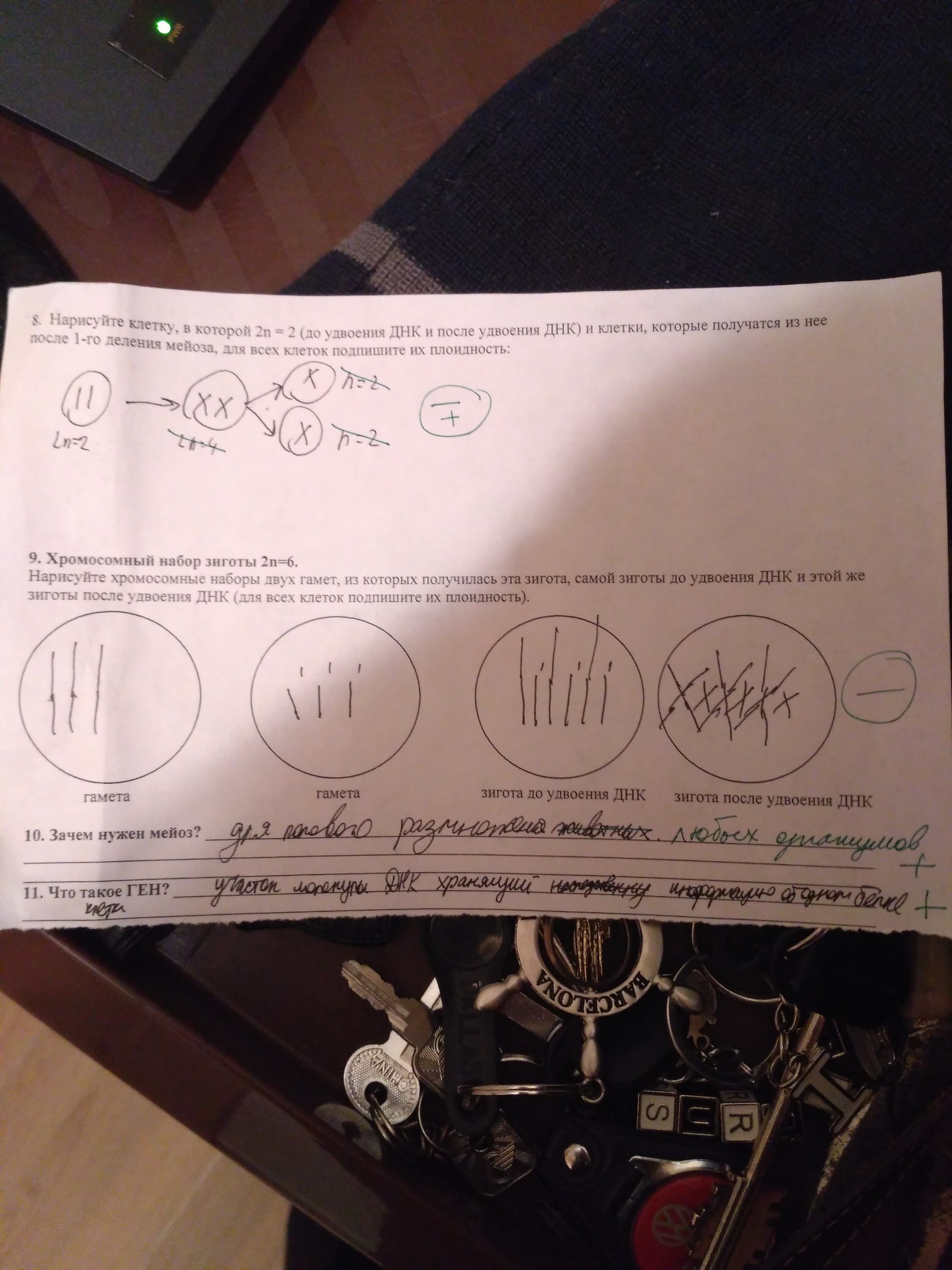 